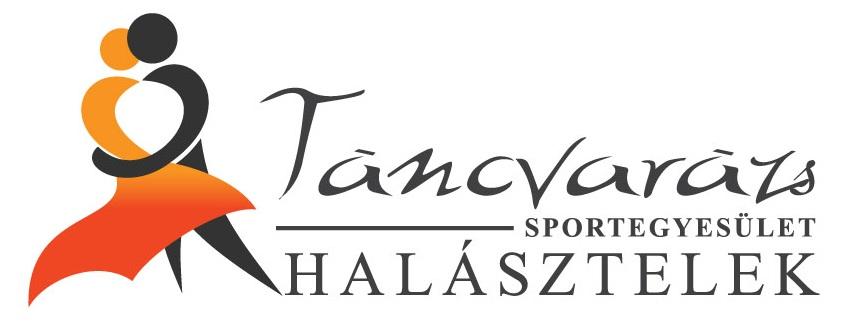 Versenyeredmények2018. év2018-ban összesen 13 országos és 3 nemzetközi versenyen vettünk részt táncosainkkal. A versenyszezon során 19 alkalommal álltunk a dobogó legfelső fokán, 17 alkalommal ezüst, 6 alkalommal pedig bronzéremmel tértünk haza. Emellett 4 alkalommal jutalmazták koreográfiáinkat különdíjjal, 3 országos bajnoki első, 2 második és 1 harmadik helyezést nyertek táncosaink. Nemzetközi vizeken is képviseltük magunkat a brassói Európa Bajnokságon, ahol egy gyönyörű Európa bajnoki 2. helyezést sikerült elhozni. A római Világbajnokságon is nagy sikereket értünk el, csoportunk és triónk két Világbajnoki második, szólistánk Világbajnoki első helyezést ért el, csoportunkat emellett egy különdíjjal is jutalmazták. Bécs városában nemrégiben nemzetközi versenyen két 1. helyezést, két 2. helyezést és egy 3. helyezést értünk el, ezáltal is méltón képviselve Halásztelek Városát:Connector Dance Fest – Veszprém, 2018. 03.03.Gyermek show csapat 							Arany minősítésFelnőtt művészi tánc csoport						III. helyezésFelnőtt show tánc csoport						III helyezésMLTSZ Budapesti Területi Verseny- Pestszentlőrinc, 2018.03.10.Gyermek gimnasztikus show tánc 					III. helyezésJunior modern tánc kategória 						II. helyezésMLTSZ Budapesti Területi Verseny- Pestszentlőrinc, 2018.03.11.Magic Girls Sportmazsorett/Cheerleading 				I. helyezésRed Stars hip-hop csoport 						I. helyezésABC trió 									I. helyezésKendefi Amina szóló 							I. helyezésMini Magic formáció 							II. helyezésBerec Bettina szóló 							I. helyezésRitmuscsapatok Országos Versenye – Soroksár, 2018.04.14.Mini Magic csoport							II. helyezésRitmuscsapatok Országos Versenye – Soroksár, 2018.04.15.Berec Betti hip-hop szóló						II. HelyezésAbc trió (Berec Betti, Hegedűs Cintia, Kendefi Amina)		II. HelyezésRed Stars hip-hop csoport 						I. HelyezésELTE Spring Open – BEAC, 2018. 04.15.Mini Magic cheerdance csoport						II. helyezésMagic Grils cheerdance csoport						I. helyezésMLTSZ Országos Bajnokság - Soroksár, 2018.05.14.Gyermek Show tánc csoport 						IV. HelyezésMini Magic pom-pon gyerek formáció 					II. HelyezésBerec Betti hip-hop gyerek szóló 				I. Helyezés és KülöndíjMagic Girls pom-pon junior csoport 					II. HelyezésABC hip-hop junior trió 						I. HelyezésKendefi Amina hip-hop junior szóló 					I. HelyezésRed Stars hip-hop junior csoport 					IV. HelyezésMLTSZ Országos Bajnokság - Soroksár, 2018.05.26.Felnőtt moderntánc csoport						III. helyezésHip-hop Unite országos bajnokság – Soroksár, 2018. 06. 02.Berec Bettina Gyerek hip-hop szóló 					III. helyezésBerec Bettina-Botos Julcsi Gyerek hip-hop duó 			II. helyezésRed Stars Gyerek hip-hop csoport 					III. helyezésKözép-Magyarországi Nyílt Területi verseny – Dunaharaszti, 2018.06.02.Pink Ladies Mini pom-pon formáció 					II. helyezésPink Panthers Mini pom-pon csoport 					II. helyezésMagic Girls Junior csoport 						I. helyezésIX. Látványtánc Európa Bajnokság - Brassó 2018.06.28.-2018.07.01.Berec Bettina hip-hop szóló						II. helyezésWAB Római Világbajnokság –Róma, 2018.10.30.-	Red Stars hip-hop csapat 						II. helyezés-	Berec Bettina hip-hop szóló						I. helyezés-	ABC hip-hop trió							II. helyezésKülöndíj: Red Stars hip-hop csoportMLTSZ országos verseny- Soroksár, 2018.11.10.Felnőtt Latin Táncok - Latin Fever - Forrai Soma és Tóth Fanni 	I. helyezésGyermek show tánc csoport - Let's swing 				II. helyezésJunior Show tánc csoport 						I. helyezésKözép-Magyarországi Nyílt Területi verseny – Kiskunlacháza, 2018.11.25.-	Mini Magic pom-pon csoport					I. helyezés-	Magic Girls pom-pon csoport					II. helyezésRitmuscsapatok Országos Táncversenye Őszi Bajnokság- Soroksár, 2018.11.26.-	Berec Bettina hip-hop solo						III. helyezés-	Red Stars hip-hop coport						II. helyezés-	ABC hip-hop trió							II. helyezésXXXIV. Zuglói Táncfesztivál Országos Táncversenye- Zugló, 2018.12.09.- Pom-pon Mini csoport		Mini Magic				I. helyezés- Pom-pon Mini formáció		Pink Ladies				I. helyezés - Pom-pon Gyerek csoport		Magic Girls				I. helyezés